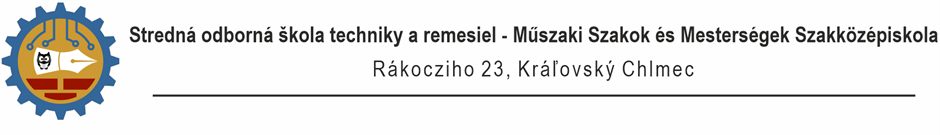 FeladatokMagyar nyelv és irodalomOlvasd el a szöveget és válaszolj a kérdésekre!A fehér gólya elterjedt, de fogyatkozó faj. Magassága elérheti a 125 centimétert. Tollazatának nagy része fehér vagy piszkosfehér, szárnyai fedőtollai és a repülőtollak feketék. Csőre és lába első életévében fekete, csupán ezt követően válik pirossá. Nyaka, lába, egyenes csőre is hosszú. A gólyák nem énekelnek, ehelyett csőrükkel kelepelnek, így üdvözlik egymást a fészeknél. Tavasszal a hímek érkeznek előbb, és ők választanak fészkelőhelyet. A pár együtt építi a fészket gallyakból, ágakból, és szénával, szalmával, tollakkal bélelik. A fehér gólya vándormadár, télire délre költözik. Augusztus végén, szeptember elején indulnak el európai szaporodási helyeikről Afrikába. Márciusban és áprilisban érnek vissza Európába, átlagosan 50 napos utazás után. Az őszi utat 26 nap alatt teszik meg, mivel a kedvező szelek, a táplálék szűkössége és a kevés víz gyorsítják az utat.  A fehér gólya nyílt területeken keresi élelmét: mezőkön, földeken, folyók partján vagy vizeken. Kisebb állatokra, békákra, rákokra, kígyókra, rovarokra és rágcsálókra vadászik. A művelt területeken hasznosnak számít az egerek és a sáskák ritkítása miatt. A fehér gólya népi elnevezései a gilice, cakó és az eszterág. Hasznossága és fészkelési szokásai miatt kedveltté vált az emberek között. Állapítsd meg az alábbi állításokról, hogy igazak vagy hamisak! Karikázd be az állítás előtt lévő megfelelő szót! A. Igaz – Hamis  A gólyapár együtt érkezik meg a fészkelő helyre.  B. Igaz – Hamis  A fehér gólya a tavaszi vándorutat rövidebb idő alatt teszi meg,         mint az őszit.  C. Igaz – Hamis  A fehér gólya megeszi a sáskát is.  D. Igaz – Hamis  A fehér gólya csőre születésétől kezdve piros. 	A fehér gólya melyik 7 betűs rokon értelmű elnevezését találod meg a szövegben? Ügyelj a helyesírásra! Írd le a hétbetűs szót!   __  _____  __  __  __  __  __   A „ritka” (jelentése: nem gyakori) szó melyik ellentétes jelentésű szavát találod a szövegben? Ügyelj a helyesírásra! Írd le a szót a pontvonalra! ……………………..A szöveg alapján magyarázd meg, hogy miért rövidebb az Afrikába vezető út! …………………………………………………………………………………………………………………………………………………………………………………A felsorolt művek közül, melyiket nem Arany János írta? Karikázd be a helyes válasz betűjelét! A. ToldiB. Családi körC. SzületésnapomraD. Ágnes asszony									Döntsd el, melyik mondat nem közmondás! Karikázd be a helyes válasz betűjelét! Aki másnak vermet ás, maga esik bele.Egy fecske nem csinál nyarat.Ne szólj szám, nem fáj fejem.Lesz még egyszer ünnep a világon.Ki írhatta volna a következő sorokat? Karikázd be a helyes válasz betűjelét! Gyermekkoromban a himlő elvitte az egyik szemem. Pozsonyban országgyűlési képviselő voltam, de nem voltam hajlandó a lelkiismeretem ellen szavazni, ezért lemondtam a mandátumról. Legismertebb költeményem első strófája minden nemzeti ünnepen és sikeres sporteseményen felhangzik.Vörösmarty MihályKölcsey FerencKazinczy FerencZrínyi MiklósPótold be a j/ ly-t!	sirá…., hé….a, da…..ka, se….em, má….as, furu…..a, pa…..zsMelyik az a lehetőségsor, amelyik helyesen tünteti fel valamennyi szót?Mindíg, zsámoly, otthon, körútMindig, zsámoly, otthon, körutMindig, zsámoly, otthon, körútMindíg, zsámoj, othon, körútMi az ellentéte a következő szókapcsolatoknak? Alkoss mondatot, az ellentétes szókapcsolattal! A. sötét szoba ……………………………………………………………………B. nehéz táska ………………………………………………………………...….C. lágy tojás ………………………………………………………………..…….D. puha labda ……………………………………………………..………………Keress rokon értelmű kifejezéseket! A. Valaki eszik, fejezd ki 2 másik szóval!…………………………………………………………………………………………B. Valaki boldog, fejezd ki 2 másik szóval!…………………………………………………………………………………………Oldd meg az alábbi nyelvtani feladatot! A patakok a hegyek lábainál hordalékkúpokat építettek.	Írd le a mondat:állítmányát:___________________________________________________________birtokos jelzőjét: ____________________________________________________összetett szavát: ________________________________________________________alanyát: ______________________________________________________Írj mondatokat az alábbi szóval úgy, hogy a megadott szófajú legyen! fagyfőnév: ……………………………………………………………………………ige: ………………………………………………………………………………Aláhúzással jelöld a helyes szóalakokat az alábbi mondatokban! Mindenképen/mindenképpen el kell mennünk arra a versenyre.Semmennyi/semennyi pénz sincs nálam, nem tudok adni neked.Egyenlőre/egyelőre nem szeretnék veletek menni.A község/kösség főterén lesz a szobor felállítva.A feketei tenger/Fekete-tenger partján nyaraltunk.A Madách Színház/Madách színház előadását láttuk. Szerző keresi a művét. Írd az alkotást a megfelelő helyre! Az arany ember, Mama, Röhög az egész osztály, Ábel a rengetegben, Szózat, Egy katonaének, A magyar UgaronKarinthy FrigyesTamási ÁronAdy EndreBalassi BálintJózsef AttilaJókai MórVörösmarty Mihály